Supplemental material: Verb to be in the futureJobs Survey:========ورقة عمل:الاعمال والمهن  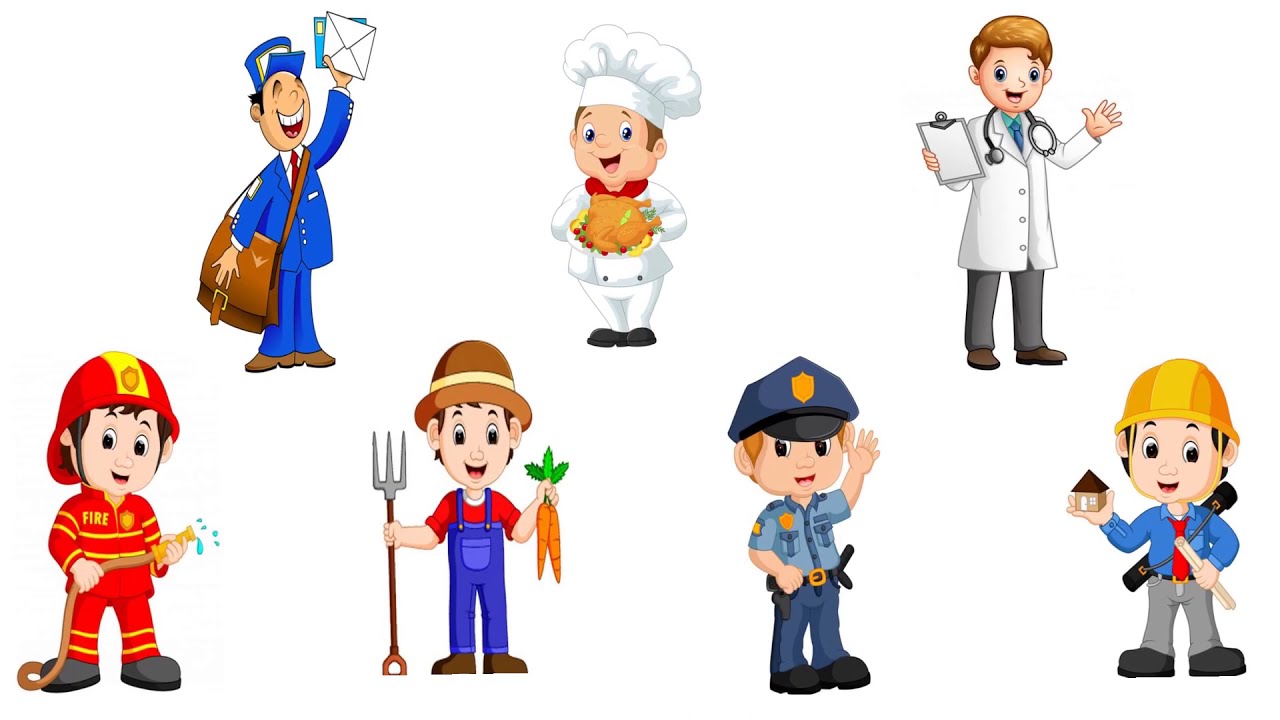 Task: your job in the future. Task: your job in the future. Learning StandardCommunicationFunctionDescriptionDuration50 minutesTarget Level2nd grade Elementary schoolObjectivesAt the end of this lesson, students will be able to:Describe the job they like to be in the future using vocabulary related to jobs.Interact and communicate preferences using appropriate grammar (e.g. kana waakhwateha كان واخواتها )Successfully accomplish the task based on pros of each job. Warm-up (10 minutes)Warm-up (10 minutes)TaskWhat would you like to be in the future ….? Why? Conduct a survey.Step 1. Students conduct a survey in class. They must ask one or two students about their dream’s job in the future and the reasons why they choose it and what they should do to achieve their goals. Step 2. Students report their findings.
Bonus activity: students report the students who like to be. For example, they can report using my partner like to be a doctor and give the reasons.
Students may also express reason as to why they like to be this in the futre.Step 3. Use verb اصبح like to be  to introduce new vocabulary.Presentation (40 minutes)Presentation (40 minutes)Grammar & Vocab (10 minutes)Activate relevant vocabulary items about their dream jobs (e.g.       Helping the community, preferences, rewards they earn).Interaction (20 minutes)(teacher-facilitated, guided practice)The teacher and the student engage in the dream job task as outlined in the task description.Free Practice (10 minutes)(learner-learner)Students engage in the dream job task as modeled by the teacher.Evaluation (at home)Evaluation (at home)Accuracy (writing): You are 2nd grade student  and you are writing a letter to your parents to tell them about your dream job in the future, explaining why you choose this job, what do you need to achieve your goal, taking their opinion about it, and how they can help you to achieve the goal. Communication (monologue): Tell us about your dream job, why you prefer this job, What are the benefit you may earn , what the most thing you like about this job,  which subject you need to focus to help you to achieve the goal. Accuracy (writing): You are 2nd grade student  and you are writing a letter to your parents to tell them about your dream job in the future, explaining why you choose this job, what do you need to achieve your goal, taking their opinion about it, and how they can help you to achieve the goal. Communication (monologue): Tell us about your dream job, why you prefer this job, What are the benefit you may earn , what the most thing you like about this job,  which subject you need to focus to help you to achieve the goal. I would like to beStudyImam at masjedEngineerhelpSpeak Bus driverTeacherCookCurecookBasketball playerTeach getDentistdoctorStudent nameThe job  why?Subject to focus doctorHelp peopleScience…teacherLove kids  Language art…dentistHelp people to have healthy teeth.…..playerLove playing physical sports.PEأساعد المرضى واصف لهم الدواء لابد ان اذاكر جيدا خاصة مادة العلومطبيباحب ان اعمل في المطبخ واعد طعاما لذيذااطعم الناس اشهى الماكولات ليستمعوا بطعامي اللذيذطباخاصل الى بيوت الناس لاقدم لهم الرسائل المهمة احب ان اساعد المجتمع بايصال الاوراق الهامة لاصحابهاساعي البريداهوى الفن والتصميم احب ان اصمم بيوت جميلة للناسمهندس معمارىاحافظ على ضبط الامن في المدينة احب ان اساعد المجتمع على اتباع القوانينرجل الشرطة احب ان ازرع الفواكه والخضرواتاحب ان ياكل الناس فواكه وخضروات لذيذة المزارعاساعد على اطفاء النار احب ان انقذ الناس  من الحوادث رجل الاطفاء